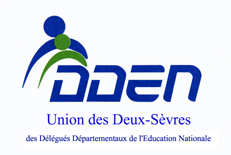 Rapport de visite du …………………………………………………………………………………Délégation : ……………………   Commune : ………………………………      IEN : …………………………….Ecole :			publique       -	privée		maternelle    -	élémentaire	maternelle et élémentaire (rayer les mentions inutiles ) Nom de l’école : ………………………………………………. RPI :  oui   -   non - Si oui avec : ………………………………………………………….Adresse postale : …………………………………………………………………………………………………………………………………………………………Adresse internet : ……………………………………………………………. Téléphone : …………………………………………………………………….Nombre de classes : ………………………………………………………. Nombre d’enseignants : ……………………………………………………Nombre d’ATSEM : …………………………………  Nombre d’assistants d’éducation : (AVS- Soutien Scolaire) …………………….Effectifs :TPS ….   PS ….   MS ….   GS ….   CP .…   CE1 .…   CE2  .…   CM1 .…   CM2 .…		= …………………..Evolution des effectifs : (entourer la bonne réponse) :         Stable		en hausse		en baisseEtat des locaux et du mobilier scolaire : ……………………………………………………………………………………...……………………………………………………………………………………………………………………………………………………………………………………………………………………………………………………………………………………………………………….Remarques et demandes éventuelles de l’équipe enseignante : ………………………………………………………………………………………………………………………………………………………………………………………………………….……………………………………………………………………………………………………………………………………………………….Sécurité intérieure : ………………………………………………………………………………………………………………………Sécurité extérieure : ………………………………………………………………………………………………………………………Transports scolaires : (Remarques)………………………………………………………………………………………………………………………………………………………………………………………………………………………………………………………...Médecine scolaire : …………………………………………………………………………………………………………………………Restauration scolaire : …………………………………………………………………………………………………………………Projets d’école : ………………………………………………………………………………………………………………………………………………………………………………………………………………………………………………………………………………………...Autres observations : ……………………………………………………………………………………………………………………………………………………………………………………………………………………………………………………………………………...………………………………………………………………………………………………………………………………………………………...Signatures : directeur directrice	   Le maire ou son représentant			       Les DDEN                      ou adjoint de l’école.	Représentant de la Communauté de communes	Signatures : directeur directrice	Le maire ou son représentant			    Les DDEN                      ou adjoint de l’école.	Représentant de la Communauté de communes	